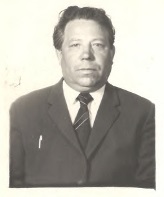 ЯКУНИНФеоктист Пименович                                                                            (1926 – 2011)                                                             Феоктист Пименович Якунин – из поколения                                                             мальчишек сороковых годов, воспитанных в духе                                                              преданности, любви к своему Отечеству. Их детство                                                            перепуганной птицей упорхнуло навсегда в тот день,                                                           когда они стали солдатами Великой  Отечественной.	Родился 05.11.1926 г. в с. Копыловка Асиновского района Томской  области. В октябре 1943 года Феоктиста Пименовича призвали в армию. В Новосибирске окончил школу радистов. А потом фронт: сначала Первый Украинский, потом Белорусский. Победу встретил в Берлине. Приказом Верховного Главнокомандующего ему были объявлены благодарности за взятие городов Лодзь, Гнездно, Влацлавск Самой дорогой  наградой была грамота и благодарность за взятие Берлина, которые ему лично вручили командующий генерал-полковник Катуков и генерал-лейтенант танковых войск Попель. После  войны Ф.П. Якунин вернулся в Копыловку, где работал бракером, кочегаром на кране и машинистом крана. За отличную работу был награжден орденом Трудового Красного Знамени. В 1958 году был избран председателем рабочего комитета Асиновского леспромхоза. Феоктист Пименович успешно учился  заочно в Томском лесотехникуме. В 1969 году был назначен заместителем директора леспромхоза. За добросовестный труд много раз награждался почетными грамотами «Томлеспрома» и Министерства лесной промышленности. Выйдя на заслуженный отдых, он 18 лет возглавлял  Совет ветеранов войны и труда в Минаевском сельском Совете. За инициативную работу портрет Ф.П. Якунина занесен в областную Книгу почета ветеранов. Его работа отмечена почетными грамотами областного Совета ветеранов.